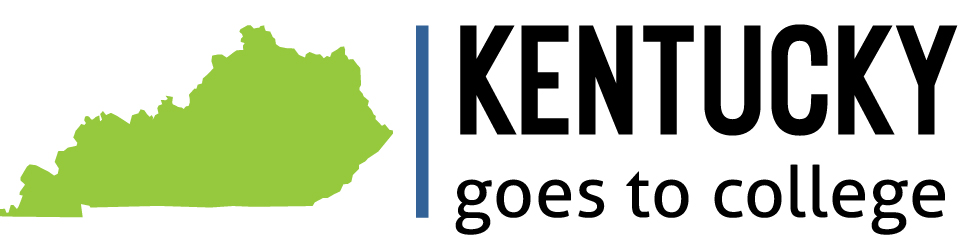 I graduated from(School Name).Ask me about it!(Staff Member’s Name)